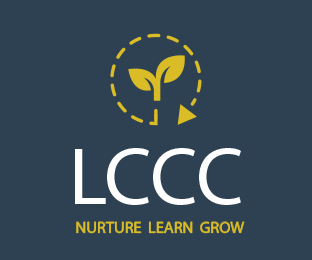 Laverton Community Children’s Centre15 Crown St Laverton Victoria 3028.9360 0964September 18 2020In anticipation of the number of children attending care. Please be aware that we now have a Covid safe plan. We ask that all parents and children use the hand sanitiser and the way in and on the way out each day. In the event that a child present unwell, a runny nose, a cough or even just doesn’t seem like their “normal selves” please be aware we will contact you and there will be an expectation that the child is excluded. Eligible to access care.A parent can access care if they are permitted workers and have a childcare permit, which is a section that will be attached to the permit. Managers must sign off on your work permit.In addition, we are able to accept children known to the department of health and human services; child protection. These families do not need a childcare permit, however, please follow up with your case worker regarding a permit to travel to and from the service.Please let us know if you believe you are eligible and are planning to return in the next few weeks- this just ensures we have the appropriate number of educators available for the number of children in attendance.Staffing  We have extended the staff roster until September 25. This factors in how to minimise risk of cross infection. We are hoping that September 28 we will all be back in normal rooms as at this stage we are hopeful we will be back to Stage 3 restrictions and therefore the number of children accessing care will increase. The number of children accessing care continues to be low enough for just the kindergarten room to be open. However, should we a spike in the number of children accessing care earlier we will open more space, if needed.Team members continue to create content for zoom sessions, videos and upgrading of our social media sites, training and supporting each other. We will continue to provide access to families electronically until the majority of children are back. Staff TrainingThere continues to be many trainings for our educator team, we are catching up via zoom to share training, and the majority of the team will be participating in a full day of training together on September 25, this will ensure a more holistic approach to children’s learnings and minimise mixed expectations to children. Families not accessing careKindergarten children and families; term 3 ends September 18, thus there will be no zoom sessions or lesson planning during the school holiday period. Enjoy the sunshine for the two weeks. We really look forward to the kindergarten children being back as from the week beginning October 5. This will be the final term we will potentially have together. Programming trialsThe alternative care has been used to provide daily Yoga sessions for children. Children have responded incredibly well to moving to a different space and having time for calm mind and body. Here is some of the children’s feedback:“Oh I feel so calm now”- Johnny.“I was a crab”, when she imagined being on the beach- Kelly.“I love yoghurt!”- Ivy.As discussed in our last newsletter. We will also use the space for other extra- curricular activities. We are not sure what that will entirely look like as yet, but we are hoping to provide Mandarin classes, or Hindi speaking classes and perhaps a dance or Sports class.We have had an incredible amount of positive feedback from families who really want to see these programs roll out. That is really re- assuring that we are on the right path in terms of practice moving forward. For anyone who has not already responded. What classes would be helpful for your child while they are at Laverton Community Children’s Centre? We would love to hear your feedback, email through to goetzd@lcis.org.au. Are there extra curricular activities, that you just run out of time or money to access? Kindergarten 2021Enrolments are filling fast for 2021 for both 3 and 4 year old kindergarten. If you need a place please email adminlccc@lcis.org.au A kindergarten information session will be provided at a later date, and may be via Zoom. However, we will keep all registered families informed when a date has been set.Remember: We will be open during the Christmas and New Year Period.